Головне управління ДПС у Чернівецькій області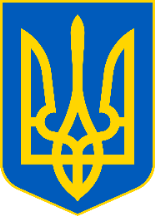 просить розмістити інформаційні матеріалиВіталій Шпак: На Буковині податкові надходження до бюджетів усіх рівнів перевищили позначку 5,2 мільярди гривеньТаку суму податкових надходжень за десять  місяців 2021 року буковинці сплатили до бюджетів усіх рівнів. Відповідно ріст сплати податків до аналогічного показника 2020 року в області склав понад 821,7 млн грн, що становить 118,5 відсотків - інформує громадськість начальник Головного управління  ДПС у Чернівецькій області Віталій Шпак.  За словами посадовця платниками податків області до державного бюджету сплачено понад 2 млрд грн. Виконання індикативу забезпечено на рівні 103,0 відсотки, додатково отримано 54,3 млн грн. Темп росту надходжень до минулого року склав 122,5 відсотки, що в абсолютній сумі становить понад 249,6 млн грн.  Першість серед надходжень платежів до державного бюджету займає податок на додану вартість - надійшло 808,6 млн грн. Доведений показник по даному податку виконано на 105,2 відсотки (+40,2 млн грн). Також вагоме місце в надходженнях до державного бюджету займають податок на доходи фізичних осіб – 736,9 млн грн,  податок на прибуток - 146,7 млн грн та військовий збір - 234,3 млн грн. Щодо надходжень до бюджетів територіальних громад області – то сплачено понад 3 млрд 252 млн грн податкових платежів. Додатково до завдання громади отримали понад 135,4 млн грн. Темп росту надходжень відповідно до минулорічного періоду склав 121,3 відсотки, або  (+572,1 млн грн). Понад 66,6 відсотків в сумах надходжень до місцевих бюджетів належить податку на доходи фізичних осіб. Фактичні надходження цього податку за десять місяців 2021 року перевищили аналогічні на 393,7 млн грн і складають 2 млрд 166,6 млн грн. План затверджений місцевими радами виконано на 122,2 відсотки ( + 393,7 млн грн). Динаміка надходжень і інших податків до місцевих бюджетів позитивна. Сплачено  єдиного податку - майже 480,0 млн грн, (+26,4 млн грн), плати за землю – 343,3 млн грн, (+20,0 млн грн). Акцизний податок з реалізації суб'єктами господарювання роздрібної торгівлі підакцизних товарів приніс місцевим бюджетам майже 106,6 млн грн. Інфографіка за посиланням: https://cv.tax.gov.ua/media-ark/fotogalereya/inshi-zahodi/9435.html Як оподатковується ПДФО дохід від продажу ФО (резидентом або нерезидентом) нерухомого майна, отриманого у подарунок, що перебуває у власності менше трьох років? Відповідно до п. 172.10 ст. 172 Податкового кодексу України від 02 грудня 2010 року № 2755-VI із змінами та доповненнями (далі – ПКУ) продаж резидентами та нерезидентами успадкованого (отриманого в подарунок) об’єкта нерухомості підлягає оподаткуванню згідно з положеннями ст. 172 ПКУ. Згідно з п. 172.1 ст. 172 ПКУ дохід, отриманий платником податку від продажу (обміну) не частіше одного разу протягом звітного податкового року житлового будинку, квартири або їх частини, кімнати, садового (дачного) будинку (включаючи об’єкт незавершеного будівництва таких об’єктів, земельну ділянку, на якій розташовані такі об’єкти, а також господарсько-побутові споруди та будівлі, розташовані на такій земельній ділянці), а також земельної ділянки, що не перевищує норми безоплатної передачі, визначеної ст. 121 Земельного кодексу України від 25 жовтня 2001 року № 2768-III із змінами та доповненнями залежно від її призначення, та за умови перебування такого майна у власності платника податку понад три роки, не оподатковується.  Умова щодо перебування такого майна у власності платника податку понад три роки не розповсюджується на майно, отримане таким платником у спадщину. Дохід, отриманий платником податку від продажу протягом звітного податкового року більш як одного з об’єктів нерухомості (крім операцій з відчуження житлової нерухомості банками в порядку звернення стягнення за договорами іпотеки, що забезпечують кредит, наданий в іноземній валюті), зазначених у п. 172.1 ст. 172 ПКУ, або від продажу об’єкта нерухомості, не зазначеного в п. 172.1 ст. 172 ПКУ, підлягає оподаткуванню за ставкою, визначеною п. 167.2 ст. 167 ПКУ. Дохід від продажу (обміну) об’єкта незавершеного будівництва оподатковується у порядку, визначеному ст. 172 ПКУ для об’єктів нерухомого майна (п. 172.2 ст. 172 ПКУ). Пунктом 172.9 ст. 172 ПКУ визначено, що дохід від операцій з продажу (обміну) об’єктів нерухомості, що здійснюються фізичними особами – нерезидентами, оподатковується згідно з ст. 172 ПКУ в порядку, встановленому для резидентів, за ставкою, визначеною в п. 167.1 ст. 167 ПКУ. Враховуючи викладене вище, дохід від продажу фізичною особою нерухомого майна, отриманого у подарунок, що перебуває у власності менше трьох років, підлягає оподаткуванню на загальних підставах за ставками 5 відс. при отриманні доходу резидентом та 18 відс. при отриманні доходу нерезидентом. Роз'яснення платникам: Коли податкові вимоги/податкові повідомлення-рішення вважаються відкликаними?Фахівці Головного управління ДПС у Чернівецькій області роз’яснюють, що податкове повідомлення-рішення або податкова вимога вважаються відкликаними, якщо: сума податкового боргу самостійно погашається платником податків або органом стягнення (податкова вимога вважається відкликаною у день, протягом якого відбулося погашення суми податкового боргу в повному обсязі); контролюючий орган скасовує раніше прийняте податкове повідомлення-рішення про нарахування суми грошового зобов’язання або податкову вимогу (податкове повідомлення-рішення або податкова вимога вважаються відкликаними з дня прийняття контролюючим органом рішення про скасування такого податкового повідомлення-рішення або податкової вимоги); контролюючий орган зменшує нараховану суму грошового зобов’язання раніше прийнятого податкового повідомлення-рішення або суму податкового боргу, визначену в податковій вимозі (податкове повідомлення-рішення або податкова вимога вважаються відкликаними з дня надходження до платника податків податкового повідомлення-рішення або податкової вимоги, які містять зменшену суму грошового зобов’язання або податкового боргу); рішенням суду, що набрало законної сили, скасовується повідомлення-рішення контролюючого органу або сума податкового боргу, визначена в податковій вимозі (податкове повідомлення-рішення або податкова вимога вважаються відкликаними у день набрання законної сили відповідним рішенням суду); рішенням суду, що набрало законної сили, зменшується сума грошового зобов’язання, визначена у податковому повідомленні-рішенні контролюючого органу, або сума податкового боргу, визначена в податковій вимозі (податкове повідомлення-рішення або податкова вимога вважаються відкликаними з дня надходження до платника податків податкового повідомлення-рішення або податкової вимоги, які містять зменшену суму грошового зобов’язання або податкового боргу). Норми встановлені ст. 60 Податкового кодексу України. Податковий агент зобов'язаний здійснити річний перерахунок ПДФО за 2021 рік не пізніше грудняФахівці Головного управління ДПС у Чернівецькій області роз’яснюють, що роботодавець платника податку на доходи фізичних осіб (далі – ПДФО) зобов’язаний здійснити, у тому числі за місцем застосування податкової соціальної пільги, перерахунок суми доходів, нарахованих такому платнику ПДФО у вигляді заробітної плати, а також суми наданої податкової соціальної пільги: за наслідками кожного звітного податкового року під час нарахування заробітної плати за останній місяць звітного року; під час проведення розрахунку за останній місяць застосування податкової соціальної пільги у разі зміни місця її застосування за самостійним рішенням платника податку або у випадках, визначених п. п. 169.2.3 п. 169.2 ст. 169 Податкового кодексу України (далі – ПКУ) (обмеження щодо застосування податкової соціальної пільги); під час проведення остаточного розрахунку з платником ПДФО, який припиняє трудові відносини з таким роботодавцем. Норми передбачені п. п. 169.4.2 п. 169.4 ст. 169 ПКУ. Підпунктом 169.4.3 п. 169.4 ст. 169 ПКУ передбачено, що роботодавець та/або податковий агент має право здійснювати перерахунок сум нарахованих доходів, утриманого податку на доходи фізичних осіб за будь-який період та у будь-яких випадках для визначення правильності оподаткування, незалежно від того, чи має платник податку право на застосування податкової соціальної пільги. Результати річного перерахунку сум доходів, нарахованих платнику податку у вигляді заробітної плати, а також сум наданих податкових соціальних пільг відображаються працедавцем у додатку 4ДФ до Податкового розрахунку сум доходу, нарахованого (сплаченого) на користь платників податків - фізичних осіб, і сум утриманого з них податку, а також сум нарахованого єдиного внеску, затвердженого наказом Міністерства фінансів України від 13.01.2015 № 4 (у редакції наказу Міністерства фінансів України від 15.12.2020 № 773). Якщо внаслідок здійсненого перерахунку виникає недоплата утриманого податку, то сума такої недоплати стягується роботодавцем за рахунок суми будь-якого оподатковуваного доходу (після його оподаткування) за відповідний місяць, а в разі недостатності суми такого доходу – за рахунок оподатковуваних доходів наступних місяців, до повного погашення суми такої недоплати (п. п. 169.4.4 п. 169.4 ст. 169 ПКУ). При цьому, якщо внаслідок здійсненого перерахунку виникає переплата податку, то на її суму зменшується сума нарахованого податкового зобов’язання платника податку у відповідному місяці. РРО/ПРРО та розрахункові книжки при торгівлі продукцією власного виробництваФахівці Головного управління ДПС у Чернівецькій області роз’яснюють, що реєстратори розрахункових операцій (далі - РРО) та/або програмні РРО (далі - ПРРО) та розрахункові книжки не застосовуються при здійсненні торгівлі продукцією власного виробництва (крім технічно складних побутових товарів, що підлягають гарантійному ремонту, лікарських засобів, виробів медичного призначення, ювелірних та побутових виробів з дорогоцінних металів, дорогоцінного каміння, дорогоцінного каміння органогенного утворення та напівдорогоцінного каміння) підприємствами, установами і організаціями усіх форм власності, крім підприємств торгівлі та громадського харчування, у разі проведення розрахунків у касах цих підприємств, установ і організацій з оформленням прибуткових і видаткових касових ордерів та видачею відповідних квитанцій, підписаних уповноваженою особою відповідного суб’єкта господарювання - п.1 ст.9 Закону України «Про застосування реєстраторів розрахункових операцій у сфері торгівлі, громадського харчування та послуг». При цьому до продукції власного виробництва відноситься продукція, яка виробляється та реалізується самим підприємством в єдиному технологічному процесі з використанням власної або найманої робочої сили. 